	    Request for Russian Visa Support (Invitation)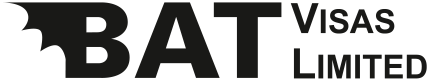 Please include a clear coloured photocopy or scan of the passportPayment details:If paying by cheque, please make payable to: BAT Visas LtdIf paying by bank transfer please email info@batvisas.com with confirmation that the transfer has been made.  Our bank details are:Barclays Bank, 147 Holborn, London EC1N 2NUAccount name: Business and Tourist Visas LtdAccount No: 53658090Sort-code: 20-41-41Please ensure you pay all bank charges so that BAT Visas receives the Payment Total as abovePersonal InformationLast name (as in passport)Personal InformationFirst name (as in passport)Personal InformationMiddle name (as in passport)Personal InformationGender Male         Female Male         FemalePersonal InformationDate of birthPersonal InformationCountry of birthPersonal InformationCity of birthPersonal InformationPresent citizenshipPersonal InformationCountry of residencePersonal InformationRegion of residencePassportPassport numberPassportDate of issuePassportDate of expiryTravel DetailsPlease provide both travel dates if applying for a double entry visaDate of arrivalTravel DetailsPlease provide both travel dates if applying for a double entry visaDate of departureTravel DetailsPlease provide both travel dates if applying for a double entry visaCities to be visited(maximum of 5)Travel DetailsPlease provide both travel dates if applying for a double entry visaAddress in Russia or hotel name (if known)Travel DetailsPlease provide both travel dates if applying for a double entry visaContact number in RussiaTravel DetailsPlease provide both travel dates if applying for a double entry visaCompany to be visitedVisa to be collected from embassy inCountryVisa to be collected from embassy inCityTraveller’sCompany nameemployment detailsPosition in companyemployment detailsAddressemployment detailsPhoneType of visa required (prices and processing times are for UK passport holders)Business single entry (30 day validity) 14 working days £50.00   6 working days £80.00 14 working days £50.00   6 working days £80.00Type of visa required (prices and processing times are for UK passport holders)Business double entry (30 day validity) 14 working days £60.00   6 working days £90.00 14 working days £60.00   6 working days £90.00Type of visa required (prices and processing times are for UK passport holders)Business single(90 day validity) 14 working days £60.00   6 working days £90.00 14 working days £60.00   6 working days £90.00Type of visa required (prices and processing times are for UK passport holders)Business double(90 day validity) 14 working days £70.00   6 working days £100.00 14 working days £70.00   6 working days £100.00Type of visa required (prices and processing times are for UK passport holders)Business multi(360 day validity) 20 working days £190.00 includes delivery of original invite from Russia 16 working days £240.00 includes delivery of original invite from Russia 20 working days £190.00 includes delivery of original invite from Russia 16 working days £240.00 includes delivery of original invite from RussiaType of visa required (prices and processing times are for UK passport holders)Tourist  single (30 day validity) 1 working day £35.00 1 working day £35.00Type of visa required (prices and processing times are for UK passport holders)Tourist double (30 day validity) 1 working day £45.00 1 working day £45.00Type of visa required (prices and processing times are for UK passport holders)Special tourism single(30 day validity) 1 working day £45.00 1 working day £45.00Type of visa required (prices and processing times are for UK passport holders)Special tourism double(30 day validity)   1 working day £55.00   1 working day £55.00Payment totalVisa support fee££Payment totalProcessing fee (incl. VAT)£24.00£24.00Payment totalTotal££Cardholder & payment detailsNameCardholder & payment detailsCompany name (if applicable)Cardholder & payment detailsBilling addressCardholder & payment detailsDaytime contact numberCardholder & payment detailsEmailCardholder & payment detailsCard type (e.g. Visa Debit, Visa Credit, Mastercard.  NB AMEX is not accepted)Cardholder & payment detailsCard numberCardholder & payment detailsValid fromCardholder & payment detailsExpiry dateCardholder & payment detailsSecurity codeDeclarationI authorise you to debit my card having read and understood the charges being made. By signing this form I agree to BAT Visa’s terms & conditions (available on request).  A 3.5% surcharge applies for settlement by credit card.  This charge does not apply to debit cards, cash or bank transfers.I authorise you to debit my card having read and understood the charges being made. By signing this form I agree to BAT Visa’s terms & conditions (available on request).  A 3.5% surcharge applies for settlement by credit card.  This charge does not apply to debit cards, cash or bank transfers.I authorise you to debit my card having read and understood the charges being made. By signing this form I agree to BAT Visa’s terms & conditions (available on request).  A 3.5% surcharge applies for settlement by credit card.  This charge does not apply to debit cards, cash or bank transfers.DeclarationCardholder signatureDeclarationDateDeclaration